Seventh-day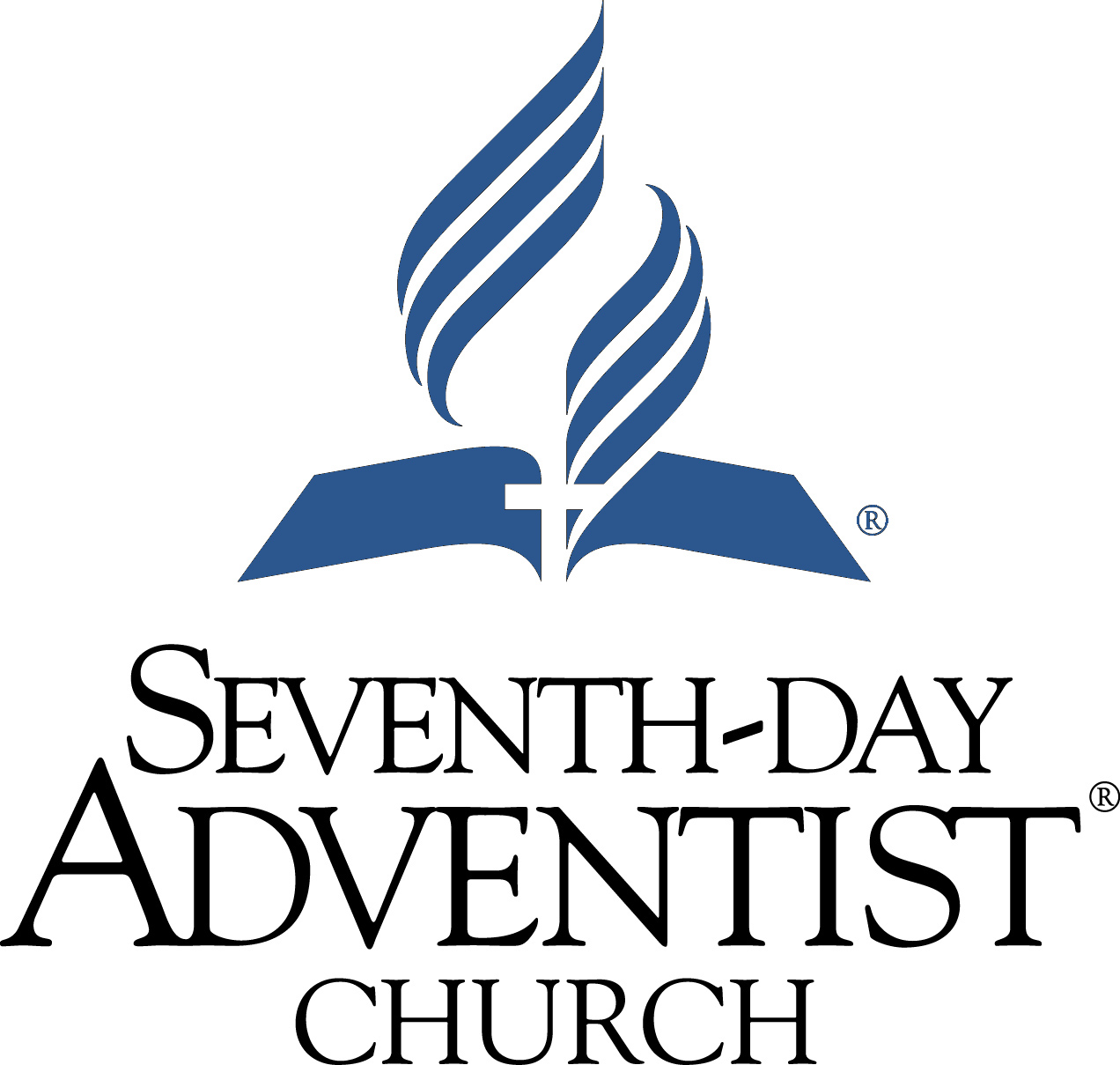 Adventist ChurchSOUTH ENGLAND CONFERENCE -  PATHFINDERS and ADVENTURERS___________________________________________________________PRAYER HONOUR WORKSHEETThe Prayer Honour is a component of the Spiritual Growth and Ministries AwardAnswer or discuss with a friend:What do you think prayer is?Why do you believe prayer is important?Do you think a person can be a Christian and not pray?Individually or as a group, examine the two versions of the Lord’s Prayer (Matthew 6:9-13 and Luke 11:2-4) found in the gospels.What are the differences and what are similar?Identify 4 different kinds of praying in any version of the Lord’s prayer:PraisePetition (asking for something)Intercession (praying on behalf of someone else)Confession (admitting that you have done something wrong)Why do you think the lord’s prayer is important to Christianity? To you?Locate six (6) prayers in the Bible (at least two of Jesus’ and two in the Old Testament), then:Read/listen to each prayerb. Discover who prayed, what they prayed for, and why they prayed.c. Discover the result of each prayerPrayer 1Prayer 2Prayer 3Prayer 4Prayer 5Prayer 6Learn the A.C.T.S. for prayer and list an example of a prayer of each type in the Bible.A – Adoration (praise)C – ConfessionT – ThanksgivingS – Supplication (requests)6.  With your family or with a friend, read/listen to and discuss the chapter on Prayer in the book, Steps to Christ.7.   With your family or with a friend, discuss how you have seen God answer personal prayer, whether your prayers or those of a friend or family member.Pray with someone that has a physical, emotional, or spiritual need.8. DEVELOP A PERSONAL PRAYER LIFE BY PRAYING DAILY FOR A MONTH FOR:A. A Frontline Worker In The NHSB. Person(s) Who Are IllC. An Issue(s) Affecting The Neighbours Of Your Community: Our recommendation is    being involved in the 100 days of Prayer with over 3 million Pathfinders and Adventurers until 2 July 2020.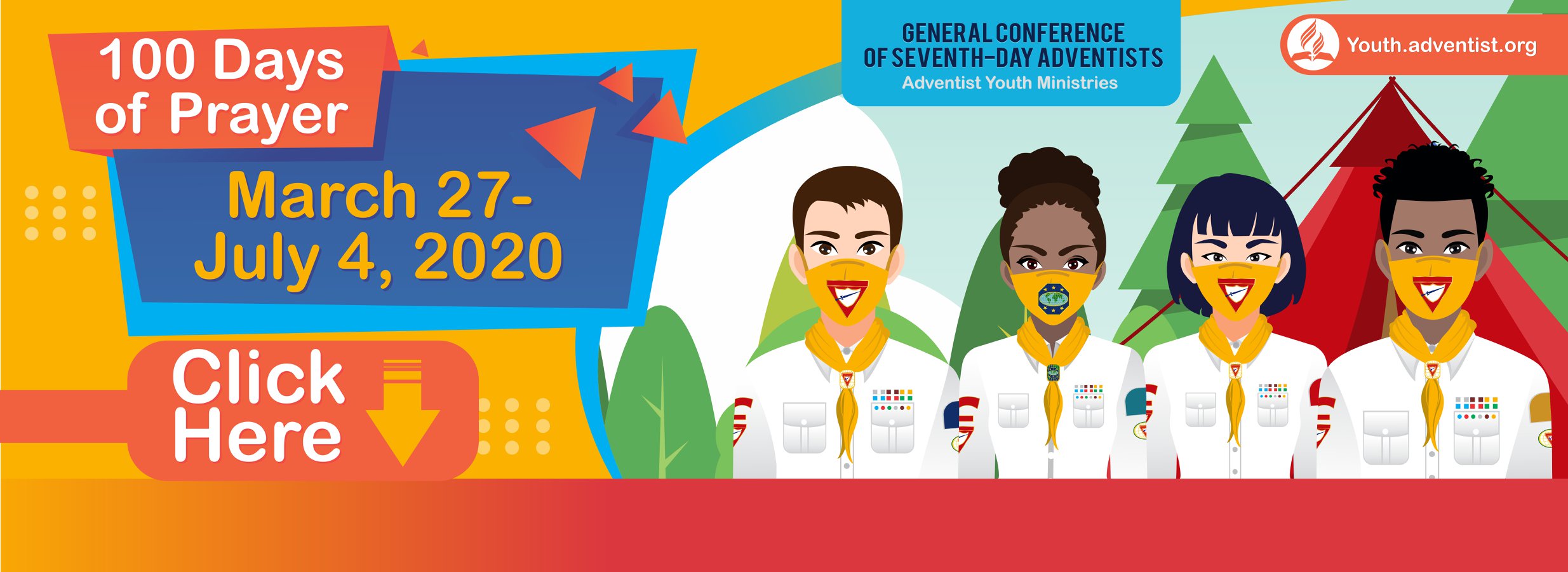             Share Your Experience With Your Group and/or Instructor.Remember to: send your completed worksheet to the email address below OR send it to the postal address below.THE NEXT STEPS:Your work will be assessed by SEC approved Assessors in order for you to be registered to receive your honour at the next Investiture in your Area.